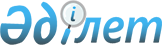 О транзите через территорию Республики Казахстан разрядного груза из Российской Федерации в Республику ТаджикистанПостановление Правительства Республики Казахстан от 23 февраля 1999 года № 147

      В соответствии со статьей 5 Закона Республики Казахстан "Об экспортном контроле вооружений, военной техники и продукции двойного назначения" Z960009_ Правительство Республики Казахстан постановляет: 

      1. Разрешить транзит по территории Республики Казахстан разрядного груза согласно контракту от 13 января 1999 года № 27/99-НВ, заключенному между открытым акционерным обществом "Нитро-Взрыв"(г. Москва, Российская Федерация) и акционерным обществом открытого типа "Химзавод" (г. Исфара, Республика Таджикистан) в количестве 100 тонн, и контракту от 31 декабря 1998 года № 1708, заключенному между Рубежанским казенным химическим заводом "Заря" (г. Рубежное, Украина) и акционерным обществом открытого типа "Химзавод" (г. Исфара, Республика Таджикистан) в количестве 5000 тонн. 

      2. Министерству транспорта, коммуникаций и туризма Республики Казахстан осуществить перевозку с обеспечением особых мер безопасности и контроля за продвижением груза по территории Казахстана в соответствии с Правилами перевозок опасных грузов по железным дорогам, утвержденными на пятнадцатом заседании Совета по железнодорожному транспорту государств-участников Содружества 15 апреля 1996 года. 

      3. Таможенному комитету Министерства государственных доходов Республики Казахстан обеспечить контроль за транзитными перевозками в установленном законодательством порядке.      4. Настоящее постановление вступает в силу со дня подписания.        Премьер-Министр      Республики Казахстан (Корректор:  И.СкляроваСпециалист: Э.Жакупова)       
					© 2012. РГП на ПХВ «Институт законодательства и правовой информации Республики Казахстан» Министерства юстиции Республики Казахстан
				